_____________________________________________________________________________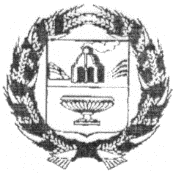 СОБРАНИЕ  ДЕПУТАТОВ ХМЕЛЕВСКОГО СЕЛЬСОВЕТАЗАРИНСКОГО РАЙОНА АЛТАЙСКОГО КРАЯ
 Р Е Ш Е Н И Е   21.12.2018                                                                                                                            №  34с. ХмелевкаРуководствуясь Федеральным законом Российской Федерации от 06.10.2003           № 131-ФЗ «Об общих принципах организации местного самоуправления в Российской Федерации», Приказом Министерства строительства и жилищно - коммунального хозяйства Российской Федерации от 13.04.2017 № 711/пр «Об утверждении методических рекомендаций для подготовки правил благоустройства территорий поселений, городских округов, внутригородских районов», Уставом муниципального образования Хмелевский сельсовет Заринского района Алтайского края, Собрание депутатов Хмелевского сельсовета  РЕШИЛО:Утвердить Правила благоустройства на территории муниципального образования  Хмелевский сельсовет Заринского района Алтайского края. Признать утратившим силу решение Собрания депутатов Хмелевского сельсовета Заринского  района Алтайского края от 25.10.2012 « 31 «Об утверждении Правил благоустройства территории муниципального образования  Хмелевский сельсовет Заринского  района Алтайского края».  Обнародовать настоящее решение на информационном стенде администрации Хмелевского  сельсовета, в сети Интернет на официальном интернет-сайте муниципального образования Хмелевский  сельсовет.Контроль за выполнением данного решения возложить на постоянную комиссию по финансам, планированию и социальным вопросам  Собрания депутатов Хмелевского сельсовета седьмого созыва. Глава сельсовета                                                                                                 М.Г. КорчагинаУтвержденырешением Собрания депутатов                                                                                                      Хмелевского сельсовета                                                                                                       от  21.12.2018  №  34ПРАВИЛАблагоустройства территории  муниципального образованияХмелевский сельсовет Заринского района Алтайского края                                             1. Общие положения1.1.  Правила благоустройства территории в границах муниципального образования Хмелевский сельсовет Заринского района Алтайского края (далее - Правила) устанавливают единые и обязательные к исполнению нормы и требования в сфере внешнего благоустройства, в том числе требования по содержанию зданий (включая жилые дома), сооружений и земельных участков, на которых они расположены, к внешнему виду фасадов и ограждений соответствующих зданий и сооружений, перечень работ по благоустройству и периодичность их выполнения, определяют порядок уборки и содержания территорий, в том числе прилегающих к границам земельных участков, зданиям и сооружениям, физическими лицами, индивидуальными предпринимателями, юридическими лицами, определяют порядок участия собственников зданий (помещений в них) и сооружений в благоустройстве прилегающих территорий.1.2.  Настоящие Правила устанавливают общие параметры и минимальное сочетание элементов благоустройства для создания безопасной, удобной и привлекательной среды на территории муниципального образования Хмелевский сельсовет.1.3.  Проектирование и эксплуатация элементов благоустройства обеспечивают требования охраны здоровья человека, исторической и природной среды, создают технические возможности беспрепятственного передвижения населения по территории муниципального образования.1.4.  Собственники либо пользователи объектов обязаны не допускать ухудшения экологической обстановки, благоустройства территорий в результате своей деятельности и осуществлять комплекс мероприятий по охране среды обитания. 1.5.  Настоящие Правила разработаны в соответствии с Федеральным законом от 06.10.2003 г. № 131-ФЗ "Об общих принципах организации местного самоуправления в Российской Федерации", Федеральным законом от 30.03.1999 г. № 52-ФЗ "О санитарно-эпидемиологическом благополучии населения", Федеральным законом от 08.11.2007 N 257-ФЗ "Об автомобильных дорогах и о дорожной деятельности в Российской Федерации и о внесении изменений в отдельные законодательные акты Российской Федерации", Санитарными правилами и нормами СанПиН 42-128-4690-88 "Санитарные правила содержания территорий населенных мест", утвержденными Минздравом СССР от 05.08.1988 N 4690-88, Постановлением Государственного комитета Российской Федерации по строительству и жилищно-коммунальному комплексу от 27.09.2003 № 170 "Об утверждении правил и норм технической эксплуатации жилищного фонда", Уставом муниципального образования Хмелевский сельсовет Заринского района Алтайского края, иными правовыми актами Российской Федерации, правовыми актами Алтайского края, муниципальными правовыми актами. 1.6.  Участие жителей может быть прямым или опосредованным через общественные организации, дизайнеров, а также ассоциации и объединения предпринимателей. Оно осуществляется путем инициирования проектов благоустройства, участия в обсуждении проектных решений и, в некоторых случаях, реализации принятия решений.1.7.   К деятельности по благоустройству территорий относится разработка проектной документации по благоустройству территорий, выполнение мероприятий по благоустройству территорий и содержание объектов благоустройства.1.8.  Благоустройство территорий должно быть основано на стратегии развития муниципального образования Хмелевский сельсовет и концепции, отражающей потребности жителей муниципального образования. Предлагаемые по благоустройству решения необходимо готовить по результатам социологических, маркетинговых, архитектурных, градостроительных и иных исследований, социально-экономической оценки эффективности проектных решений.1.9.   В настоящих Правилах используются следующие понятия:автомобильная дорога - объект транспортной инфраструктуры, предназначенный для движения транспортных средств и включающий в себя земельные участки в границах полосы отвода автомобильной дороги и расположенные на них или под ними конструктивные элементы (дорожное полотно, дорожное покрытие и подобные элементы) и дорожные сооружения, являющиеся ее технологической частью, защитные дорожные сооружения, искусственные дорожные сооружения, производственные объекты, элементы обустройства автомобильных дорог;- благоустройство территории населенных пунктов - комплекс предусмотренных настоящими Правилами мероприятий по содержанию территории населенных пунктов, а также по проектированию и размещению объектов благоустройства, направленных на обеспечение и повышение комфортности условий проживания граждан, поддержание и улучшение санитарного и эстетического состояния территории;- домовладелец - физическое (юридическое) лицо, пользующееся жилым помещением, находящимся у него на праве собственности или по договору с собственником жилого помещения или лицом, уполномоченным собственником;- домовладение - жилой дом (часть жилого дома) и примыкающие к нему и (или) отдельно стоящие на общем с жилым домом (частью жилого дома) земельном участке строения и сооружения вспомогательного использования, расположенные в зоне застройки индивидуальными жилыми домами;- жидкие бытовые отходы - отходы потребления, образующиеся в бытовых условиях в результате жизнедеятельности населения (отходы (осадки) из выгребных ям, хозяйственно-бытовые стоки нецентрализованной канализации);- защитные дорожные сооружения - сооружения, к которым относятся элементы озеленения, имеющие защитное значение; заборы; устройства, предназначенные для защиты автомобильных дорог от снежных лавин; шумозащитные и ветрозащитные устройства; иные подобные сооружения;- зеленые насаждения - древесно-кустарниковая и травянистая растительность естественного и искусственного происхождения в населенных пунктах;- искусственные дорожные сооружения - сооружения, предназначенные для движения транспортных средств, пешеходов и прогона животных в местах пересечения автомобильных дорог иными автомобильными дорогами, водотоками, оврагами, в местах, которые являются препятствиями для такого движения, прогона (зимники, мосты, переправы по льду, путепроводы, трубопроводы, тоннели, эстакады, подобные сооружения);- крупногабаритные отходы - твердые коммунальные отходы (мебель, бытовая техника, отходы от текущего ремонта жилых помещений и др.), размер которых не позволяет осуществить их складирование в контейнерах;- малая архитектурная форма (МАФ) - элементы монументально-декоративного оформления территорий общего пользования, придомовых территорий, устройства для оформления мобильного и вертикального озеленения, водные устройства, коммунально-бытовое и техническое оборудование, а также игровое, спортивное, осветительное оборудование, средства наружной рекламы и информации, в том числе фонтан, декоративный бассейн, водопад, беседка, теневой навес, пергола, подпорная стенка, лестница, парапет, оборудование для игр детей и отдыха взрослого населения, ограждение, садово-парковая мебель;- несанкционированные свалки - территории, используемые, но не предназначенные для размещения на них отходов;- нестационарные объекты - сооружения, у которых отсутствует прочная связь с землей и заглубленный фундамент; при возведении данных объектов не требуется проведение существенных земляных работ (рытье котлованов и траншей); указанные сооружения являются легковозводимыми, сборно-разборными конструкциями, для которых возможен неоднократный монтаж, перемещение на другое место с последующей установкой при сохранении эксплуатационных качеств и проектных характеристик конструктивных элементов, без потери технических свойств и технологических функций; - нестационарный торговый объект - торговый объект, представляющий собой временное сооружение или временную конструкцию, не связанные прочно с земельным участком вне зависимости от наличия или отсутствия подключения (технологического присоединения) к сетям инженерно-технического обеспечения, в том числе передвижное сооружение;- общественные пространства - территории муниципального образования, которые постоянно и без платы за посещение доступны для населения, в том числе площади, набережные, улицы, пешеходные зоны, скверы, парки;- объект благоустройства территории – территории различного функционального назначения, на которых осуществляется деятельность по благоустройству, в том числе: детские площадки, спортивные и другие площадки отдыха и досуга;улицы (в том числе пешеходные) и дороги;парки, скверы, иные зеленые зоны;площади, набережные и другие территории;технические зоны транспортных, инженерных коммуникаций, водоохранные зоны;- отведенный земельный участок - это земельный участок, предоставленный в порядке, установленном законодательством. В случае, если в отношении земельного участка, на котором расположены здания, строения, сооружения, объекты транспортной инфраструктуры, подземные инженерные коммуникации, нестационарные объекты, иные элементы благоустройства, не осуществлен государственный кадастровый учет или сведения о нем отсутствуют в государственном кадастре недвижимости, то площадь отведенного земельного участка определяется с учетом фактического землепользования, красных линий, местоположения границ смежных земельных участков (при их наличии), естественных границ земельного участка;- повреждение зеленых насаждений - причинение вреда кроне, стволу, ветвям древесно-кустарниковых растений, их корневой системе, повреждение надземной части и корневой системы травянистых растений, не влекущее прекращение роста;- прилегающая территория - часть территории общего пользования, прилегающая к отведенному земельному участку, в отношении которой осуществляются работы по благоустройству, содержанию и уборке;- производственные объекты - сооружения, используемые при капитальном ремонте, ремонте, содержании автомобильных дорог;- разрешение (ордер) на проведение земляных работ - это документ, выданный Администрацией сельсовета, разрешающий проведение работ, связанных с разрытием грунта или вскрытием дорожных покрытий (для прокладки, реконструкции или ремонта подземных коммуникаций, забивки свай и шпунта, планировки грунта, буровых работ, установки рекламных конструкций).- содержание территории - комплекс мероприятий (работ) по обеспечению чистоты, санитарного содержания собственных территорий и по поддержанию в надлежащем состоянии внешнего вида расположенных на них зданий, строений, сооружений и иных объектов;- специализированные организации - организации, выполняющие работы по благоустройству на основании договоров с юридическими или физическими лицами;- строительный мусор - мусор, образующийся при осуществлении ремонта и (или) строительства;- твердые коммунальные отходы (ТКО)- отходы, образующиеся в жилых помещениях в процессе потребления физическими лицами, а также товары, утратившие свои потребительские свойства в процессе их использования физическими лицами в жилых помещениях в целях удовлетворения личных и бытовых нужд. К твердым коммунальным отходам также относятся отходы, образующиеся в процессе деятельности юридических лиц, индивидуальных предпринимателей и подобные по составу отходам, образующимся в жилых помещениях в процессе потребления физическими лицами;- территории общего пользования - территории, которыми беспрепятственно пользуется неограниченный круг лиц, занятые площадями, улицами, проездами, набережными, береговыми полосами водных объектов общего пользования, скверами, бульварами, парками;- уборка территорий - виды деятельности, связанные со сбором, вывозом в специально отведенные для этого места отходов и снега, а также иные мероприятия, направленные на обеспечение экологического и санитарно-эпидемиологического благополучия населения и охрану окружающей среды;- уничтожение зеленых насаждений - повреждение, снос или выкапывание зеленых насаждений, которые повлекли их гибель или утрату;- фасад здания, сооружения - наружная сторона здания, сооружения;- Элементы благоустройства - декоративные, технические, планировочные, конструктивные решения, элементы ландшафта, различные виды оборудования и оформления, в том числе:элементы озеленения;покрытия;ограждения (заборы);водные устройства;игровое и спортивное оборудование;элементы освещения;средства размещения информации и рекламные конструкции;малые архитектурные формы и уличная мебель;нестационарные объекты;элементы объектов капитального строительства;- элементы обустройства автомобильных дорог - сооружения, к которым относятся дорожные знаки, дорожные ограждения, светофоры и другие устройства для регулирования дорожного движения, места отдыха, остановочные пункты, объекты, предназначенные для освещения автомобильных дорог, пешеходные дорожки, пункты весового и габаритного контроля транспортных средств, пункты взимания платы, стоянки транспортных средств, сооружения, предназначенные для охраны автомобильных дорог и искусственных дорожных сооружений, тротуары, другие предназначенные для обеспечения дорожного движения, в том числе его безопасности, сооружения, за исключением объектов дорожного сервиса.- безнадзорные домашние животные - домашние животные, находящиеся в общественных местах без сопровождающего лица;- владельцы домашних животных – граждане и юридические лица, независимо от организационно-правовых форм, осуществляющие содержание домашних животных;- домашние животные - животные, исторически прирученные и разводимые человеком, находящиеся на содержании владельца, а также используемые для производства продуктов питания (сельскохозяйственные животные);кочевые пасеки - передвижные пасеки, временно размещенные на определенном земельном участке;- сельскохозяйственные животные - крупный и мелкий рогатый скот, лошади, свиньи, пушные звери, а также домашняя птица (куры, гуси, утки и т.п.);- стационарные пасеки - пасеки, размещенные на постоянном земельном участке;- ульи - искусственные жилища для пчел;- эвтаназия - вызванная необходимостью гуманная акция по прекращению жизнедеятельности животных.Применяемые в настоящих Правилах понятия, не указанные в настоящем разделе, используются в значениях, предусмотренных действующим законодательством Российской Федерации, отдельными положениями настоящих Правил.    2.   Порядок и механизмы общественного участия в процессе благоустройства2.1.     Участниками деятельности по благоустройству могут выступать:1)   население муниципального образования, которое формирует запрос на благоустройство и принимает участие в оценке предлагаемых решений. В отдельных случаях жители муниципальных образований участвуют в выполнении работ. Жители могут быть представлены общественными организациями и объединениями;2)   представители органов местного самоуправления, которые формируют техническое задание, выбирают исполнителей и обеспечивают финансирование в пределах своих полномочий;3)   хозяйствующие субъекты, осуществляющие деятельность на территории соответствующего муниципального образования, которые могут участвовать в формировании запроса на благоустройство, а также в финансировании мероприятий по благоустройству;4)   иные лица.2.2.     Информирование о задачах, проектах, конкурсной документации, а также возможности участия в проектах в сфере благоустройства и комплексного развития сельской среды осуществляется путем:1)  размещение на информационных стендах муниципального образования Хмелевский сельсовет;2)  размещения на официальном Интернет сайте администрации Хмелевского сельсовета (далее – официальном сайте) материалов проектов;3)  информирования местных жителей через школы и детские сады, в том числе школьные проекты: организация конкурса рисунков, сборы пожеланий, сочинений, макетов, проектов, распространение анкет и приглашения для родителей учащихся;2.3.     Общественный контроль в области благоустройства осуществляется с учетом положений законов и иных нормативных правовых актов об обеспечении открытости информации и общественном контроле в области благоустройства, жилищных и коммунальных услуг.2.4.     Участие лиц, осуществляющих предпринимательскую деятельность, в реализации комплексных проектов благоустройства может заключаться:1)   в создании и предоставлении разного рода услуг и сервисов для посетителей общественных пространств;2)   в приведении в соответствие с требованиями проектных решений фасадов, принадлежащих или арендуемых объектов, в том числе размещенных на них вывесок;3)   в строительстве, реконструкции, реставрации объектов недвижимости;4)   в производстве или размещении элементов благоустройства;5)   в комплексном благоустройстве отдельных территорий, прилегающих к территориям, благоустраиваемым за счет средств муниципального образования;6)   в организации мероприятий, обеспечивающих приток посетителей на создаваемые общественные пространства;7)   в организации уборки благоустроенных территорий, предоставлении средств для подготовки проектов или проведения творческих конкурсов на разработку архитектурных концепций общественных пространств;8)   в иных формах.2.5.     В реализации комплексных проектов благоустройства могут принимать участие лица, осуществляющие предпринимательскую деятельность в различных сферах, в том числе в сфере строительства, предоставления услуг общественного питания, оказания туристических услуг, оказания услуг в сфере образования и культуры.3.   Элементы благоустройства территории- Элементы озеленения- Ограждения- Уличное коммунально-бытовое оборудование- Уличное техническое оборудование- Игровое и спортивное оборудование- Малые архитектурные формы, городская мебель и характерные требования к ним- Некапитальные нестационарные сооружения- Оформление и оборудование зданий и сооружений.- Площадки- На территории населенного пункта можно проектировать следующие виды площадок: для игр детей, отдыха взрослых, занятий спортом, установки мусоросборников.4.   Порядок благоустройства территории населенных пунктов 4.1.     Содержание и благоустройство территории населенных пунктов муниципального образования Хмелевский сельсовет Заринского района Алтайского края обеспечивается:1) органами местного самоуправления, наделенными полномочиями по осуществлению организации благоустройства;2) физическими лицами, в том числе индивидуальными предпринимателями, организациями всех форм собственности, являющимися собственниками, владельцами, пользователями, арендаторами расположенных на территории муниципального образования земельных участков, объектов недвижимости, иных объектов.4.2.     Ответственными за содержание в чистоте и порядке территорий и расположенных на них домов, домовладений, зданий, строений, сооружений и иных объектов, зеленых насаждений, объектов благоустройства являются:- на земельных участках, принадлежащих на праве собственности, находящихся во владении, пользовании, аренде, ином законном праве, юридических лиц, индивидуальных предпринимателей, физических лиц - соответственно юридические лица и должностные лица организаций, индивидуальные предприниматели, физические лица, являющиеся собственниками, владельцами, пользователями, арендаторами земельных участков;- на территориях общего пользования - юридические лица, индивидуальные предприниматели, а также должностные лица организаций, в собственности, владении, пользовании, на обслуживании которых находятся данные объекты;- на территориях, предоставленных под проектирование и застройку (где не ведутся строительные работы), - юридические и физические лица, индивидуальные предприниматели, которым предоставлен земельный участок;- на территориях, где ведется строительство или производятся работы (на период строительства или проведения работ), - юридические и физические лица, индивидуальные предприниматели, а также должностные лица организаций, ведущих строительство, производящих работы;- на территориях занятых нестационарными (торговыми) объектами, - собственники, владельцы и арендаторы данных объектов, индивидуальные предприниматели;- на участках воздушных линий электропередач, охранных зон кабелей, газопроводов и других инженерных сетей - организации и должностные лица организаций, в собственности, владении, пользовании, на обслуживании которых находятся сети;- на территориях кладбищ, мест массового купания - должностные лица организаций - исполнителей договора на содержание данных объектов.4.3.     Благоустройство и содержание отведенных земельных участков осуществляется собственниками зданий, строений, сооружений или уполномоченными ими лицами (специализированными организациями) в порядке, установленном настоящими Правилами, если иное не предусмотрено действующим законодательством, за счет собственных средств.4.4.     Ответственность за своевременность и качество выполнения работ по благоустройству и уборке, а также за поддержание чистоты на объектах благоустройства несут собственники (владельцы).4.5.     В случае привлечения на договорной основе специализированных (подрядных) организаций, собственники (владельцы) обязаны обеспечить контроль своевременности и качества выполнения работ, а при ненадлежащем выполнении работ со стороны специализированной (подрядной) организации предпринять меры, предусмотренные условиями договора, для устранения нарушений и ликвидации их последствий (при возникновении).4.6.     В случае если в отношении территории обязанность по её благоустройству, содержанию и уборке возложена на нескольких сособственников зданий (помещений в них), строений и сооружений, обязательства по ее благоустройству осуществляются ими пропорционально долям в праве собственности, если иное не предусмотрено соглашением между сособственниками.4.7.     При проведении на территории муниципального образования массовых мероприятий их организаторы обязаны обеспечить уборку места проведения мероприятия, прилегающих к нему территорий и восстановление нарушенного благоустройства.4.8.     Основные требования к благоустройству территорий муниципального образования: 1) регулярная уборка;2) обеспечение накопления, сбора и вывоза отходов с территорий (в предусмотренных настоящими Правилами случаях – с прилегающей территории) в соответствии с действующим законодательством, наличие и содержание в соответствии с требованиями настоящих Правил контейнеров (бункеров), урн для мусора, контейнерных площадок и площадок сбора крупногабаритных отходов; 3) осуществление содержания и ремонта фасадов зданий, строений, сооружений, нежилых помещений, объектов незавершенного строительства, некапитальных нестационарных объектов, расположенных на территории (в предусмотренных настоящими Правилами случаях – на прилегающей территории), в том числе ограждений территории, малых архитектурных форм, объектов наружного освещения, а также иных элементов благоустройства и озеленения в соответствии с настоящими Правилами и муниципальными правовыми актами;4) уборка и прочистка расположенных на территории (в предусмотренных настоящими Правилами случаях – на прилегающей территории) и находящихся во владении и (или) пользовании субъекта благоустройства канав, труб, трубопроводов, дренажей, предназначенных для отвода грунтовых и поверхностных вод; 5) обеспечение наличия на фасаде здания, сооружения знаков адресации с указанием номера здания, сооружения и наименования улицы;6) проведение земляных и строительных работ в соответствии с требованиями, предусмотренными действующим законодательством, настоящими Правилами и муниципальными правовыми актами; 7) проведение работ по посадке, содержанию, а в случае необходимости – сносу зеленых насаждений и компенсационной посадке зеленых насаждений на территории (в предусмотренных настоящими Правилами случаях – на прилегающей территории) в соответствии с настоящими Правилами и муниципальными правовыми актами;8) в предусмотренных законом случаях осуществление установки (строительства) и поддержание в нормативном состоянии объектов (сооружений), обеспечивающих беспрепятственный доступ инвалидов к расположенным на территории (в предусмотренных настоящими Правилами случаях – на прилегающей территории) и принадлежащим субъекту благоустройства объектам;9) обеспечение беспрепятственного доступа к узлам управления инженерными сетями, источникам пожарного водоснабжения;10) обеспечение наружного освещения территории (в предусмотренных настоящими Правилами случаях – прилегающей территории), а также наличия архитектурно-художественной подсветки в случаях, предусмотренных действующим законодательством, настоящими Правилами и муниципальными правовыми актами;11) содержание, текущий и капитальный ремонт малых архитектурных форм;12) содержание, текущий и капитальный ремонт пешеходных коммуникаций и транспортных проездов, расположенных в границах территории, подлежащей благоустройству силами соответствующего субъекта благоустройства; 13) выполнение иных обязательных работ по благоустройству территории муниципального образования, предусмотренных действующим законодательством, настоящими Правилами и муниципальными правовыми актами.4.9.      Организацию и координацию деятельности по благоустройству, очистке, уборке территорий осуществляет администрация  Хмелевского сельсовета Заринского района Алтайского края.4.10.  Администрация сельсовета может на добровольной основе привлекать граждан для выполнения работ по уборке, благоустройству и озеленению территории Хмелевского сельсовета.Привлечение граждан к выполнению работ по уборке, благоустройству и озеленению территории Хмелевского сельсовета следует осуществлять на основании постановления администрации сельсовета.5.   Правила определения границ прилегающих территорий 5.1.      Физические и юридические лица участвуют в благоустройстве прилегающих территорий в порядке, предусмотренном настоящими Правилами.5.2.      Границы прилегающих территорий, подлежащих благоустройству, содержанию и уборке, определяются:1)  на улицах с двухсторонней застройкой по длине занимаемого участка, по ширине - до края проезжей части улицы прилегающего к земельному участку; 2)  на улицах с односторонней застройкой по длине занимаемого участка, а по ширине - до края проезжей части улицы прилегающего к земельному участку;3)  для зданий, строений, сооружений, в том числе нестационарных объектов, за исключением рекламных конструкций, - до  по периметру от границ отведенного земельного участка;4)  для зданий, строений, сооружений, расположенных на не отведенных земельных участках - до  по периметру от границ зданий, строений, сооружений;5)   для рекламных конструкций – до  по периметру от границ отведенного земельного участка;6)   для строительных площадок, земельных участков, не занятых зданиями, строениями, сооружениями -  по периметру от границ отведенного земельного участка;7)  на дорогах, подходах и подъездных путях к промышленным организациям, а также к жилым микрорайонам, карьерам, гаражам, складам и земельным участкам - по всей длине дороги, включая 10-метровую зеленую зону;5.3. В случае пересечения прилегающих территорий с земельными участками, занятыми автомобильными дорогами, границы прилегающих территорий определяются в порядке, установленном в пункте 5.2. настоящих Правил, до автомобильных дорог.5.4. В случае если границы прилегающих территорий земельных участков, указанных в пункте 5.2. настоящих Правил, пересекаются между собой, то общая площадь прилегающей территории распределяется в равных долях между собственниками зданий, строений, сооружений, земельных участков или уполномоченными ими лицами.5.5.  Обязательства физических, юридических лиц, индивидуальных предпринимателей, являющихся собственниками зданий (помещений в них), сооружений, включая временные сооружения, а также владеющих земельными участками на праве собственности, ином вещевом праве, праве аренды, ином законном праве, территории путём включения в договор аренды требования по уборке определенных в соответствии с настоящими Правилами прилегающих территорий, а также через соглашения с собственниками земельных участков.6.   Общие требования к содержанию объектов благоустройства 6.1.  К содержанию объектов благоустройства относится: уборка территории, содержание элементов благоустройства, работа по озеленению территорий и содержанию зеленых насаждений, содержанию и эксплуатации дорог, освещению территории, проведению работ при строительстве, ремонту и реконструкции коммуникаций, содержанию животных, особым требованиям к доступности городской среды, праздничному оформлению населенного пункта, контроль над эксплуатацией объектов благоустройства.6.2.  Памятники и мемориальные объекты монументального декоративного искусства (мемориальные доски, скульптуры и комплексы, памятные знаки и стелы, памятники градостроительства, архитектуры, истории, культуры и др.), посвященные историческим событиям, служащие для увековечения памяти людей и организаций, устанавливаются на территориях общего пользования или зданиях в порядке, определенном правовым актом муниципального образования.6.3.  Установка памятников и мемориальных объектов на земельных участках, зданиях, сооружениях осуществляется с согласия собственников земельных участников и объектов недвижимости.В случае если памятники и мемориальные объекты размещаются вне отведенных территорий, их установка осуществляется по согласованию с администрацией муниципального образования.6.4.  Ответственность за содержание и ремонт (окраска, побелка, очистка от грязи и мусора) памятников и мемориальных объектов, содержание и благоустройство зон охраны памятников возлагается на собственников или лицом, уполномоченным собственником.6.5.  Не допускается повреждение, загрязнение, самовольный снос памятных объектов и их ограждений, в том числе элементов благоустройства, нанесение надписей на памятные объекты.6.6. В целях сохранения архитектурного облика поселения, юридические лица всех организационно-правовых форм, индивидуальные предприниматели и физические лица, застройщики, собственники, владельцы и арендаторы зданий (нежилых помещений), строений и сооружений, обеспечивают своевременное производство работ по реставрации, ремонту и покраске фасадов зданий и их отдельных элементов (балконов, лоджий, водосточных труб), а также поддерживают в чистоте и исправном состоянии расположенные на фасадах адресные таблицы, памятные доски.6.7.Эксплуатация зданий и сооружений, их ремонт производятся в соответствии с установленными правилами и нормами технической эксплуатации.6.8.Текущий и капитальный ремонт, окраска фасадов зданий и сооружений производятся собственниками зданий и сооружений либо по соглашению с собственником иными лицами.Реконструкция объектов капитального строительства производится на основании разрешения на строительство.6.9. Запрещается:1)  стоянка автотранспорта на технологических площадках трансформаторных подстанций, пожарных площадках.2)  загромождение проезжей части улиц, дорог и проездов при производстве земляных и строительных работ; 3)  производство земляных работ без необходимых разрешительных документов, предусмотренных настоящими Правилами и муниципальными правовыми актами или с нарушением установленных настоящими Правилами требований; 4)  осуществление ремонта и содержания фасадов зданий, сооружений, некапитальных нестационарных объектов с нарушением требований, установленных настоящими Правилами и муниципальными правовыми актами; 5)  осуществление сноса, подрезки, пересадки зеленых насаждений с нарушением требований, установленных настоящими Правилами и муниципальными правовыми актами; 6)  засорение канализационных, водопроводных колодцев и других инженерных коммуникаций; 7)  осуществление ремонта и мойки транспортных средств в неустановленных местах;8) самовольная установка сараев, складских помещений и других объектов хозяйственно-бытового и иного назначения, ограждений территории, контейнеров, гаражей, объектов мелкорозничной торговли и иных некапитальных нестационарных объектов, с нарушением требований, установленных настоящими Правилами и иными муниципальными правовыми актами (за исключением некапитальных нестационарных объектов, в отношении которых действующим законодательством установлены специальные правила размещения как с предоставлением, так и без предоставления земельного участка); 9)  осуществление самовольного перекрытия проездов посредством установки железобетонных блоков, столбов, ограждений, шлагбаумов, объектов, сооружений и других устройств;6.10. Организации различных форм собственности обязаны оборудовать и очищать водоотводные канавы и трубы, в весенний период обеспечивать пропуск талых вод в пределах отведенного земельного участка и прилегающей территории.6.11. Промышленные предприятия и организации обязаны быть огорожены, и ограждать жилые кварталы от производственных сооружений, благоустраивать и содержать в исправности и чистоте выезды из организации и строек на дороги и улицы.6.12. Эксплуатация и содержание водоразборных колонок, в том числе их очистка от мусора, льда и снега, а также обеспечение безопасных подходов к ним возлагаются на собственников водоразборных колонок или уполномоченных ими лиц.6.13. В процессе застройки земельных участков и последующей эксплуатации объектов капитального строительства собственники (владельцы) обязаны выполнять требования градостроительных регламентов установленных правилами землепользования и застройки муниципального образования Хмелевский сельсовет Заринского района Алтайского края.6.14. Возведение хозяйственных и вспомогательных построек (дровяных сараев, будок, гаражей, голубятен, теплиц и т.п.) производится на земельных участках, находящихся в собственности граждан или юридических лиц, либо предоставленных им на каком-либо виде права в установленном законом порядке, только с предварительным оформлением схемы планировочной организации земельного участка, с учетом соблюдения вида разрешенного использования земельного участка и функционального зонирования, 7.   Уборка территории 7.1.   Физические и юридические лица, независимо от их организационно-правовых форм, обязаны обеспечивать своевременную и качественную очистку и уборку принадлежащих им на праве собственности или ином вещном праве земельных участков и прилегающих территорий в соответствии с действующим законодательством, настоящими Правилами и порядком сбора, вывоза и утилизации отходов производства и потребления, утверждаемых органом местного самоуправления.Организация уборки иных территорий осуществляется администрацией Хмелевского сельсовета по соглашению со специализированной организацией в пределах средств, предусмотренных на эти цели в бюджете муниципального образования.7.2.   На территории населенного пункта муниципального образования Хмелевский  сельсовет Заринского района Алтайского края запрещается:1) загрязнение или засорение объектов благоустройства, выбрасывание мусора, перемещение уличного смета, листьев, скошенной травы, порубочных остатков, упаковочной тары либо их складирование (размещение), а также складирование (размещение) инертных и строительных материалов, жидких отходов, строительных отходов, дров, навоза, металлолома и разукомплектованных транспортных средств, крупногабаритного мусора, снега и льда в местах, которые не предусмотрены для этого в соответствии с действующим законодательством, настоящими Правилами и муниципальными правовыми актами; 2) сжигание отходов, уличного смета, мусора, листьев, скошенной травы, порубочных остатков, упаковочной тары; 3) накапливать и размещать отходы производства и потребления в не предназначенных для этих целей местах, в том числе засорять улицы и иные общественные места;4) складировать строительный мусор в местах временного хранения отходов;5) выносить и сметать мусор на проезжую часть улиц, тротуары, в смотровые колодцы, колодцы канализации;6) сливать жидкие бытовые отходы, мыльный раствор, пену и загрязненные жидкости на тротуары, в водоемы, на газоны, зеленые насаждения, проезжую часть дороги, в смотровые колодцы, в колодцы ливневой канализации;7) выбрасывать отходы производства и потребления с балконов, из окон зданий и сооружений.7.3. При проведении работ по благоустройству мест захоронения физические лица обязаны выносить мусор за пределы кладбища только в специально отведенные для этих целей места.7.4.  Собственниками земельных участков, владельцам (пользователям) домов  в пределах внутридворовых, отведенной территории и прилегающих территорий самостоятельно или уполномоченным им лицом необходимо:1) содержать участок в чистоте и порядке путем ежедневного сбора бытового мусора и отходов, очищать его от сорной травы;2) обеспечить санитарную уборку и очистку водосточных канав, мостков, труб, дренажей предназначенных для отвода поверхностных и грунтовых вод с поверхности отведенных, прилегающих и внутридворовых территорий, надлежащее содержание газонов, скашивание травы, вырез сухостоя, удаление снега и наледи с отмостков, пешеходных дорожек, ступеней наружных площадок подъездов, побелку бордюров, ремонт скамеек и оборудования хозяйственно-бытовых площадок, ремонт и окраску ограждений.7.8.  Администрация Хмелевского сельсовета, в соответствии с соглашением заключенным между Администрацией Заринского района и администрацией сельсовета о передаче полномочий муниципального района по осуществлению дорожной деятельности в отношении автомобильных дорог местного значения (общего пользования) в границах населенных пунктов поселения и обеспечению безопасности дорожного движения на них, за счет средств (межбюджетных трансфертов), предусмотренных в бюджете на соответствующий финансовый год, осуществляет содержание и уборку автомобильных дорог местного значения поселения, и обеспечение безопасности дорожного движения по договорам со специализированными организациями. 8.   Особенности уборки территории в весенне-летний период8.1.      Период весенне-летней уборки устанавливается с 1 апреля по 31 октября и предусматривает уборку и вывоз мусора с мест общего пользования, уборку газонов после таяния снега, покос травы на газонах, побелку бордюров и покраску и (или) побелку урн и баков, стволов деревьев, а также иные виды работ, предусмотренные настоящим разделом Правил.В зависимости от климатических условий постановлением Администрации сельсовета сроки периода начала и окончания весенне-летней уборки могут быть изменены.8.2.      В летний период юридическими лицами и индивидуальными предпринимателями помимо уборки в границах, принадлежащих им на праве собственности или ином вещном праве земельных участков, целесообразно осуществлять выкос сорной травы на прилегающей территории.8.3.      Не допускается отрастание травы выше  на газонах и придомовых территориях, вдоль автомобильных дорог, пешеходных дорожек, детских площадок, нестационарных объектов, на прилегающих территориях строительных площадок в соответствии с соглашением.Вывозить скошенную траву необходимо в течение 24 часов с момента ее скоса.9.   Особенности уборки территории в осенне-зимний период9.1.      Период осенне-зимней уборки устанавливается с 1 ноября по 31 марта и предусматривает уборку и вывоз мусора с территорий мест общего пользования, уборку и вывоз снега и льда, а также иные виды работ, предусмотренные настоящим разделом Правил.В зависимости от климатических условий постановлением Администрации сельсовета сроки периода начала и окончания осенне-зимней уборки могут быть изменены.9.2.      Зимняя уборка проезжей части улиц и проездов осуществляется в соответствии с настоящими Правилами, ГОСТами, устанавливающими требования к эксплуатационному состоянию автомобильных дорог.9.3.      Запрещается:1) выдвигать или перемещать на проезжую часть улиц и проездов снег, счищаемый с отведенного земельного участка и (или) прилегающей территорий, с внутриквартальных проездов, придомовых территорий, территорий индивидуальной жилой застройки, территорий предприятий, организаций, строительных площадок, торговых объектов, прилегающей территории;2) применять техническую соль и жидкий хлористый кальций в чистом виде в качестве противогололедного препарата на тротуарах, посадочных площадках, остановках пассажирского транспорта, во дворах и прочих пешеходных и озелененных зонах;9.4.      Сброс снега с крыш, очистка снежных навесов, наледи и сосулек с крыш, балконов, лоджий и козырьков возлагаются на собственников зданий, строений и сооружений либо уполномоченных ими лиц. Указанные работы должны производиться в светлое время суток с обеспечением мер безопасности: назначение дежурных, ограждение тротуаров, оснащение страховочным оборудованием лиц, работающих на высоте. При этом должны приниматься меры, обеспечивающие безопасность людей, сохранность деревьев, кустарников, электропроводов, вывесок, рекламных установок, линий связи и иных объектов.Наличие сосулек, снежных накатов, накопление снега на крыше не допускаются.С момента образования снежных навесов, сосулек и до их удаления собственники либо уполномоченные ими лица обеспечивают размещение и установку ограждения сигнальными лентами и информационными вывесками (допускаются иные способы предупреждения), предупреждающими об имеющейся опасности.  10.             Благоустройство индивидуальной жилой застройки 10.1.  Организация благоустройства территорий индивидуальных жилых домов осуществляется собственниками (иными законными владельцами) индивидуальных жилых домов.10.2.  При осуществлении нового строительства либо реконструкции жилых домов индивидуальной и малоэтажной застройки ответственность за санитарное состояние отведенной и прилегающей территории несут застройщики и (или) землевладельцы. При завершении строительства жилого дома индивидуальной застройки его собственник обязан восстановить нарушенные в процессе строительства подъездные пути и озеленение территории за свой счет.10.3.  Граждане, проживающие на территориях индивидуальной жилой застройки, помимо выполнения общих требований содержания территории, обязаны:1)  поддерживать в исправном состоянии индивидуальные жилые дома и иные сооружения вспомогательного назначения, а также ограждения отведенной территории и производить их ремонт и окраску не реже 1 раза в 2 года, кроме ограждений из материалов, не подлежащих окраске;2)  обеспечить уход за зелеными насаждениями, находящимися на территории домовладения;3)  оборудовать и очищать водоотводные канавы и трубы, в весенний период обеспечивать пропуск талых вод в пределах отведенного земельного участка и прилегающей территории;4)  производить расчистку подъездов к своим домам;5)  выполнять регулярную (по мере заполнения) очистку выгребных ям (вывоз сточных вод), не допускать выхода на рельеф сточных вод;6)  иметь указатели номера дома;7)  осуществлять сброс, накопление мусора и отходов в специально отведенных для этих целей местах.10.4.  Содержание и уборка территорий индивидуальных жилых домов в зимний период, помимо выполнения общих требований предусмотренных настоящими Правилами, осуществляется с учетом следующего: 1)  снежная масса, счищаемая с территории индивидуального жилого дома, может складироваться в границах земельного участка соответствующего домовладения. При невозможности складирования в указанных местах снежная масса подлежит вывозу. Складирование снежной массы на территории земельного участка соответствующего домовладения производится с учетом обеспечения возможности отвода талых вод в период таяния снега; 2)  очистка от снега и удаление ледяных образований с крыш, карнизов, водосточных труб, элементов фасадов индивидуальных жилых домов производится по мере их образования собственниками (владельцами) индивидуальных жилых домов с предварительной установкой ограждений на опасных участках и принятием других охранных мероприятий, обеспечивающих безопасность; 3)  вывоз снега и ледяных образований с территорий индивидуальных жилых домов (в предусмотренных настоящими Правилами случаях - прилегающих территорий) и их последующее размещение в местах, определяемых в соответствии с настоящими Правилами, осуществляется собственниками (владельцами) индивидуальных жилых домов самостоятельно либо с привлечением специализированных организаций.10.5.  Домовладения, не имеющие канализации, должны иметь утепленные выгребные ямы для сбора жидких бытовых отходов с непроницаемым дном, стенками и крышками с решетками, с ячейками не более 5 х , препятствующими попаданию крупных предметов в яму.Выгребные ямы должны быть удалены от детских учреждений, школ, площадок для игр детей и отдыха населения и размещены в соответствии с санитарными нормами и правилами.10.6.  Гражданам, проживающим на территориях индивидуальной жилой застройки, помимо выполнения общих требований предусмотренных настоящими Правилами, запрещается:1)  размещать ограждение за границами территории отведенного земельного участка;2)  сжигать листву, любые виды отходов и мусор на территории отведенного земельного участка и прилегающих к нему территориях;3)  складировать снег, выбрасывать мусор, сбрасывать шлак (золу), сливать жидкие бытовые отходы за территорию отведенного земельного участка;4)  мыть транспортные средства за территорией отведенного земельного участка;5)  складировать тару, топливо, строительные материалы, мусор, крупногабаритный мусор, корм для сельскохозяйственных животных, сельскохозяйственные удобрения и ядохимикаты за территорией отведенного земельного участка;6)  строить хозяйственные постройки, оборудовать выгребные ямы за территорией отведенного земельного участка;7)  хранить разукомплектованные транспортные средства за территорией отведенного земельного участка;8)  осуществлять сброс, накопление отходов и мусора в местах, не отведенных для этих целей;9)  засыпать и засорять водоотводные канавы и трубы, ливневую канализацию, ливнестоки, дренажные стоки, кюветы;10) самовольно устанавливать объекты (шлагбаумы, «лежачие полицейские», заграждения) на прилегающих территориях и дорогах, проездах общего пользования;11)  изменять уровень рельефа прилегающей территории.10.7.  Земельные участки должны быть обязательно огорожены, и не допускать проникновение на территорию животных. Ответственность за сохранность имущества и посадок несет собственник. 11. Порядок содержания мест временного складирования отходов11.1.  Размещение отходовХранение и захоронение отходов осуществляются только на специальных объектах, предназначенных для размещения отходов, обустроенных в соответствии с требованиями санитарно-эпидемиологических, экологических и иных норм и правил и внесенных в государственный реестр объектов размещения отходов.Организации, эксплуатирующие объекты размещения отходов, и (или) лица, во владении (пользовании) которых находятся объекты размещения отходов, обязаны осуществлять эксплуатацию объекта в соответствии с требованиями, установленными действующим законодательством, к эксплуатации объектов для размещения отходов.11.2.  На территории муниципального образования запрещается:1)  сжигание отходов производства и потребления;2)  размещение отходов производства и потребления на несанкционированных свалках; 3)  захоронение отходов в границах населенного пункта, лесопарковых, рекреационных зон, а также водоохранных зон, на водосборных площадях подземных водных объектов, которые используются в целях питьевого и хозяйственно-бытового водоснабжения, в местах залегания полезных ископаемых;11.3.  В случае, если производитель отходов, осуществляющий свою бытовую и хозяйственную деятельность на земельном участке, в жилом или нежилом помещении на основании договора аренды или иного соглашения с собственником, не производит сбор, вывоз и утилизацию отходов самостоятельно и не заключил договор на вывоз и (или) утилизацию отходов, сбор и вывоз отходов осуществляется собственником вышеперечисленных объектов недвижимости или уполномоченным им лицом, ответственным за уборку территорий в соответствии с настоящими Правилами.11.4. Урны устанавливаются:1) собственниками предприятий, учреждений, в том числе торговли, общественного питания и бытового обслуживания, палаток, киосков, павильонов или уполномоченными ими лицами - у входа и вдоль зданий, находящихся в их пользовании; 11.5.  В дни проведения культурных, публичных, массовых мероприятий их организаторы обеспечивают установку временных контейнеров (мусоросборников) для сбора отходов.11.6.  Сбор, вывоз, утилизация промышленных и ртутьсодержащих отходов осуществляется производителями (собственниками) отходов в соответствии с законодательством Российской Федерации на основании договоров со специализированными организациями.11.7.  Лица, разместившие отходы в не предназначенных для этих целей местах, обязаны за свой счет провести уборку и очистку данной территории.В случае невозможности установления лиц, разместивших отходы на несанкционированных свалках, удаление отходов производится лицами, которым предоставлен земельный участок, на котором расположена несанкционированная свалка.11.8.  Собственник земельного участка обязан самостоятельно обеспечить ликвидацию места несанкционированного размещения твердых коммунальных отходов или заключить договор на оказание услуг по ликвидации выявленного места несанкционированного размещения твердых коммунальных отходов со специализированной организацией.11.9.  Удаление отходов на территории несанкционированных свалок, рекультивация территорий несанкционированных свалок на земельных участках, государственная собственность на которые не разграничена, производится специализированными организациями на основании договоров на ликвидацию несанкционированных свалок, заключенных с органом местного самоуправления, в пределах средств, предусмотренных в бюджете на эти цели.12.             Особое требование к доступности сельских территорий 12.1.  При разработке проектов планировки и застройки территории поселений, формировании жилых и рекреационных зон, проектов реконструкции и строительства дорог и других объектов транспортной инфраструктуры, зданий, сооружений и других объектов социальной инфраструктуры (лечебно-профилактических, торговых, культурно-зрелищных, транспортного обслуживания и других учреждений) необходимо учитывать потребности инвалидов и других маломобильных групп населения.13. Требования к размещению информационно-печатной продукции 13.1.  Расклейка газет, плакатов, афиш, объявлений и рекламных проспектов и иной информационно-печатной продукции разрешается только на специально установленных щитах, стендах или тумбах. Размещение информационно-печатной продукции вне установленных для этих целей конструкций запрещается.13.2.  Организация работ по удалению самовольно произведенных надписей, а также самовольно размещенной информационно-печатной продукции со всех объектов независимо от ведомственной принадлежности возлагается на лиц, выполнивших надписи, разместивших указанную продукцию, а также на собственников (иных законных владельцев) указанных объектов. 13.3.  Размещение печатных агитационных материалов осуществляется в местах, определяемых администрацией в соответствии с законодательством Российской Федерации и Алтайского края о выборах и референдумах. Уборка размещенных агитационных материалов осуществляется в течение 1 месяца после окончания агитационного периода лицами, разместившими соответствующие материалы.13.4.  Юридические, физические, должностные лица и индивидуальные предприниматели, в том числе организаторы концертов и иных зрелищных мероприятий, намеренные разместить информационно-агитационный печатный материал, обязаны доводить до сведения лиц, непосредственно осуществляющих расклеивание и вывешивание материала, информацию о недопустимости расклейки и вывешивания указанного материала в местах, не предназначенных для этих целей. 14.  Требования к содержанию малых архитектурных форм 14.1. Территории жилой застройки, общественно-деловые, рекреационные зоны оборудуются малыми архитектурными формами (далее – МАФ). Места размещения, архитектурное и цветовое решение МАФ (в том числе декоративных ограждений) должны быть согласованы с администрацией  Хмелевского сельсовета.14.2. Размещение МАФ при новом строительстве осуществляется в границах застраиваемого земельного участка в соответствии с проектно-сметной документацией. При размещении МАФ на земельных участках физических и юридических лиц с ограниченным режимом использования и не доступных для общественного обозрения согласование с администрацией не требуется.14.3. В случае если выполнение земляных работ повлекло повреждение или перемещение МАФ, физические и юридические лица обеспечивают восстановление МАФ в течении 24 часов с момента завершения земляных работ. Надлежащее восстановление МАФ (качество, объем) подтверждается актом, подписанным с участием собственников МАФ (или их представителем). 14.4. Запрещается:1)  разрушение и повреждение МАФ, нанесение надписей различного содержания, размещение на МАФ информационных и рекламных материалов;2)  использование МАФ не по назначению.14.5.  Ответственность за содержание малых архитектурных форм (МАФ), уборку и содержание прилегающих к ним территорий несут собственники (владельцы) объектов благоустройства, на территории которых расположены соответствующие МАФ.14.6.  Ответственные лица обязаны: 1)  содержать МАФ в чистоте и в исправном состоянии; 2)  производить покраску МАФ, а также следить за обновлением краски по мере необходимости;3)  обустраивать песочницы с гладкой ограждающей поверхностью, менять песок в песочницах не менее 1 раза в год;4)  следить за соответствием требованиям прочности, надежности и безопасности конструктивных элементов оборудований детских, спортивных, хозяйственных площадок и площадок для отдыха.14.7.  Уборка прилегающей к МАФ территории производится ежедневно, покос травы осуществлять по мере необходимости, окраска и ремонт - по мере необходимости, но не реже 1 раз в год, мойка (чистка) - по мере необходимости, но не реже 2 раз в летний период. Высота скашиваемой травы на прилегающей территории не должна превышать . от поверхности земли. 14.8.  Скамейки и урны в местах массового пребывания людей устанавливаются лицами, осуществляющими содержание указанных объектов. Скамейки должны постоянно поддерживаться в исправном инженерно-техническом состоянии, быть чистыми, окрашенными.14.9.  Спортивное, игровое оборудование (устройства) и другие утилитарные МАФ должны иметь специально обработанную поверхность, исключающую получение травм (отсутствие трещин, сколов и иных повреждений).14.10.        В зимний период МАФ, а также пространство вокруг них, подходы к ним подлежат очистке от свежевыпавшего снега, уплотненного снега, снежно-ледяных образований, в том числе наледи.15.  Особенности содержания парковок и автостоянок 15.1.  На территории населенного пункта муниципального образования запрещается:1)  хранить и размещать разукомплектованные транспортные средства на тротуарах, обочинах, дворовых территориях, газонах, спортивных, детских площадках и проезжих частях. Разукомплектованным считается транспортное средство, в котором отсутствует одна из деталей и которое непригодно для использования по целевому назначению;2)  хранить на проезжей части улиц, проездах, тротуарах, газонах, спортивных, детских площадках и других территориях общего пользования транспортные средства, препятствующие механизированной уборке территории, проходу пешеходов и проезду других транспортных средств, специальной техники. 16.  Озеленение территорий16.1.  На земельных участках собственники земельных участков либо уполномоченные ими лица обязаны:1)  обеспечивать сохранность зеленых насаждений;2)  осуществлять уход за насаждениями, дорожками, ограждениями в соответствии с технологией;3)  обеспечивать лечение ран, дупел на деревьях;           4) производить в летнее время (в сухую погоду) полив зеленых насаждений;5)  осуществлять работы по скашиванию травы;6)  заменять погибшие, утратившие декоративные качества растения на новые;7)   обеспечивать в течение весенне-летнего сезона цветочное оформление входа (въезда) в здания (в том числе палатки, киоски, павильоны, кафе), а также, осуществлять текущее содержание элементов благоустройства;8)   при посадке зеленых насаждений на земельном участке соблюдать минимальные расстояния до границы соседнего участка (от стволов высокорослых деревьев – ., от кустарников – .). 16.4.  На озелененных территориях запрещается:1)   складировать любые материалы;2)   осуществлять выпас, выгул домашних животных в парках, скверах и на иных, не предназначенных для этого территориях зеленых насаждений;3)   сжигать листву и мусор на территориях зеленых насаждений;4)   добывать из деревьев сок, смолу, делать надрезы, надписи и наносить другие механические повреждения;5)   производить самовольную вырубку, обрезку и пересадку деревьев и кустарников;16.5. Снос деревьев осуществляется на основании разрешений Администрации сельсовета.Порядок выдачи разрешения на снос зеленых насаждений, расчета и оплаты восстановительной стоимости, оформления разрешений на снос зеленых насаждений определяется Администрацией сельсовета.16.6.  Снос деревьев, кроме ценных пород деревьев, и кустарников в зонах застройки индивидуальными жилыми домами на отведенных земельных участках осуществляется собственником земельного участка (лицом, уполномоченным им) самостоятельно либо с привлечением специализированной организации за счет собственных средств.16.7. Ущерб, нанесенный в результате незаконного сноса зеленых насаждений, подлежит возмещению в порядке, установленном законодательством.16.8. Порубочные остатки (части стволов и ветви), спиленные деревья должны быть вывезены в течение трех дней с момента осуществления работ лицами, производящими работы.16.9. Удаление упавших деревьев с проезжей части дорог, тротуаров, с контактных сетей электротранспорта, проводов уличного освещения и электроснабжения, обеспечивают организации, на обслуживании которых находятся территории данных объектов в течение суток с момента обнаружения. Удаление упавших деревьев, частей стволов и веток с фасадов зданий осуществляется собственниками указанных зданий или уполномоченными ими лицами в течение суток с момента обнаружения.16.10.  При озеленении территории детских садов и школ не использовать растения с ядовитыми плодами, а также с колючками и шипами. 17.  Содержание и эксплуатация дорог17.1 С целью сохранения дорожных покрытий на территории муниципального образования следует запрещать:- подвоз груза волоком;- сбрасывание при погрузочно-разгрузочных работах на улицах рельсов, бревен, железных балок, труб, кирпича, других тяжелых предметов и складирование их;- перегон по улицам населенных пунктов, имеющим твердое покрытие, машин на гусеничном ходу;- движение и стоянка большегрузного транспорта на внутриквартальных пешеходных дорожках, тротуарах.17.2. Организациям, в ведении которых находятся подземные сети, следует регулярно следить за тем, чтобы крышки люков коммуникаций всегда находились на уровне дорожного покрытия, содержались постоянно в исправном состоянии и закрытыми.Крышки люков, колодцев, расположенных на проезжей части улиц и тротуаров, в случае их повреждения или разрушения следует немедленно огородить и в течение 6 часов восстановить организациям, в ведении которых находятся коммуникации.18. Освещение территории муниципального образования 18.1 Обязанность по освещению объектов, расположенных на территории муниципального образования, возлагается на их собственников или уполномоченных собственником лиц.18.2. Освещение территории муниципального образования осуществляется энергоснабжающими организациями по договорам с физическими и юридическими лицами, независимо от их организационно-правовых форм, являющимися собственниками отведенных им в установленном порядке земельных участков. 18.3. Строительство, эксплуатация, текущий и капитальный ремонт сетей наружного освещения улиц осуществляется специализированными организациями по договорам с местной Администрацией муниципального образования.19. Содержание сельскохозяйственных животных на территорииХмелевского сельсовета19.1. Особенности содержания животных1) Выпас сельскохозяйственных животных осуществляется на специально отведенных органами местного самоуправления территориях под наблюдением владельцев сельскохозяйственных животных либо лиц, ими уполномоченных (пастухов).2) При выпасе скота не допускается потрав посевов, стогов, порчи или уничтожения находящегося в поле неубранного урожая сельскохозяйственных культур, повреждения насаждений.3) Запрещается передвижение сельскохозяйственных животных на территории Хмелевского сельсовета без сопровождающих лиц. 4) Передвижение стад сельскохозяйственных животных на территории муниципального образования Хмелевский сельсовет должно производиться по утвержденным маршрутам прогона в сопровождении владельца или ответственного лица. Маршрут прогона, определение границ мест выпаса сельскохозяйственных животных устанавливаются правовыми актами администрации Хмелевского сельсовета.5) Запрещается свободная пастьба или пастьба на привязи сельскохозяйственных животных вне отведенных для этого мест (улицы, скверы, парки, придомовые территории и др.).6)  Запрещается выгул больных животных и птицы (в т.ч. в общих стадах), а также животных и птицы, на которых наложен карантин.7)  Владельцы сельскохозяйственных животных, птицы имеют право содержать все виды сельскохозяйственных животных и домашней птицы за пределами зон санитарной охраны водных объектов, на приусадебных участках, при одноквартирных домах, независимо от формы собственности, на отведенных участках, в специальных помещениях, отвечающих ветеринарно-санитарным и зоогигиеническим требованиям.8) Владельцы домашних животных (КРС, козы, овцы, лошади, свиньи, птица, кролики, пчелы, собаки, кошки) обязаны поставить в органах местного самоуправления на похозяйственной учет сельского поселения и ежегодно производить их перерегистрацию.9) Собственники (владельцы) домашних животных в срок не более суток с момента гибели домашнего животного обязаны известить об этом специалиста в области ветеринарии, который на месте по результатам осмотра определяет порядок утилизации или уничтожения биологических отходов.10) Обязанность по доставке трупа домашнего животного для утилизации возлагается на его собственника (владельца).20.  Контроль за соблюдением настоящих Правил            20.1.  Администрация сельсовета осуществляет контроль в пределах своей компетенции за соблюдением физическими и юридическими лицами настоящих Правил.20.2.  В случае выявления фактов нарушения настоящих Правил уполномоченные органы и их должностные лица вправе:1)  выдать предписание об устранении нарушений;2)  составить протокол об административном правонарушении в порядке, установленном действующим законодательством.20.3.  Лица, допустившие нарушение настоящих Правил, несут ответственность в соответствии с действующим законодательством.Вред, причиненный в результате нарушения настоящих Правил, возмещается виновными лицами в порядке, установленном действующим законодательством.20.4.  Наложение штрафов и других взысканий не освобождает виновных лиц от устранения допущенных нарушений в сфере благоустройства.